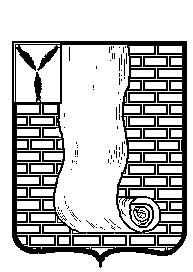  АДМИНИСТРАЦИЯКРАСНОАРМЕЙСКОГО МУНИЦИПАЛЬНОГО РАЙОНА САРАТОВСКОЙ ОБЛАСТИПОСТАНОВЛЕНИЕО подготовке документации по планировке территории (проекта планировки и проекта межевания) для проведения строительно-монтажных работ по линейному объекту: «Газопровод распределительный высокого давления 0,6 МПа от ГРС Красноармейск до сетей газоснабжения с. Усть-Золиха, рп. Каменский, с. Золотое Саратовской области»В соответствии со статьей 45 Градостроительного кодекса РФ, Уставом Красноармейского муниципального района, решением Красноармейского районного Собрания от 31.07.2009 г. №  177 «Об утверждении схемы территориального планирования Красноармейского муниципального района», рассмотрев заявление филиала АО «Гипрониигаз» Ростовский филиал, администрация Красноармейского муниципального района Саратовской области ПОСТАНОВЛЯЕТ:Подготовить  документацию по планировке территории для проведения строительно-монтажных работ по линейному объекту: «Газопровод распределительный высокого давления 0,6 МПа от ГРС Красноармейск до сетей газоснабжения с. Усть-Золиха, рп. Каменский, с. Золотое Саратовской области» расположенного на территории Муниципального образования город Красноармейск, Карамышского муниципального образования, Каменского муниципального образования Саратовской области.Установить срок подготовки документации по планировке территории 365 календарных дней.Установить срок предоставления предложений юридических и физических лиц, о порядке, сроках подготовки и содержании документации по планировке территории 365 календарных дней.  Прием и регистрацию предложений юридических и физических лиц, о порядке, сроках подготовки и содержании документации по планировке территории осуществляет администрация Красноармейского муниципального района.Финансирование разработки документации по планировке территории осуществляется за счет средств ООО «Газпром газификация».Организационно - контрольному отделу администрации Красноармейского муниципального района опубликовать  настоящее постановление, путем размещения на официальном сайте администрации Красноармейского муниципального района Саратовской области в информационно - телекоммуникационной сети «Интернет» в разделе «Документация по планировке территории» и в периодическом печатном издании - газета «Новая жизнь» в течение десяти дней со дня его подписания.Контроль за исполнением настоящего постановления оставляю за собой. Глава Красноармейского муниципального района                                                                       А.И. Зотовот29 сентября 2022г.№860от29 сентября 2022г.№860г. Красноармейск